                                                                                                             ПРОЕКТ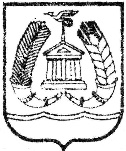 АДМИНИСТРАЦИЯ ГАТЧИНСКОГО МУНИЦИПАЛЬНОГО РАЙОНАЛЕНИНГРАДСКОЙ ОБЛАСТИПОСТАНОВЛЕНИЕОт _________									№  _______	Рассмотрев  протест  Гатчинской  городской прокуратуры от 11.12.2018№ 7-82-2018, руководствуясь положениями Трудового кодекса, Федеральных законов от 06.10.2003 № 131-ФЗ «Об общих принципах организации местного самоуправления в Российской Федерации; от 25.12.2008 № 273-ФЗ «О противодействии коррупции»; от 02.032007 № 25-ФЗ «О муниципальной службе в Российской Федерации», постановления Правительства Российской Федерации от 05.03.2018 № 228 «О реестре лиц, уволенных в связи с утратой доверия», постановления Правительства Ленинградской области от 04.06.2018 №180 «Об определении должностного лица, ответственного за включение сведений в реестр лиц, уволенных в связи с утратой доверия, и исключение сведений из него, и о внесении изменения в постановление Правительства Ленинградской области от 10 сентября 2011 года № 282», Уставом Гатчинского муниципального района,ПОСТАНОВЛЯЕТ:	1.Внести в постановление администрации Гатчинского муниципального района от 29.03.2012 № 1208 «Об утверждении положения о порядке применения взысканий за несоблюдение ограничений и запретов, требований о предотвращении или об урегулировании конфликта интересов и неисполнение обязанностей, установленных в целях противодействия коррупции» (далее-Положение) следующие изменения:    1.1. В приложении к постановлению:1.1.1. Второй абзац пункта 6 Положения изложить в следующей редакции:«При этом взыскание не может быть применено позднее трех лет со дня совершения дисциплинарного проступка».1.1.2. Дополнить Положение пунктом 8.1.:«8.1. Муниципальный служащий подлежит увольнению с муниципальной службы в связи с утратой доверия в случаях совершения правонарушений, установленных статьями 14.1. и 15 Федерального закона от 02.03.2007 № 25-ФЗ «О муниципальной службе в Российской Федерации».	Сведения о применении к муниципальному служащему взыскания в виде увольнения в связи с утратой доверия направляются администрацией Гатчинского муниципального района в аппарат Губернатора и Правительства Ленинградской области, для включения в реестр лиц, уволенных в связи с утратой доверия, предусмотренный статьей 15 Федерального закона от 25.12.2008 № 273-ФЗ «О противодействии коррупции».  	2.  Настоящее постановление вступает в силу со дня официального опубликования и подлежит размещению на официальном сайте Гатчинского муниципального района.Глава администрацииГатчинского муниципального района                                        Е.В.ЛюбушкинаАдкина Н.А.О внесении изменений в постановление администрации Гатчинского муниципального района от 29.03.2012 № 1208 «Об утверждении положения о порядке применения взысканий за несоблюдение ограничений и запретов, требований о предотвращении или об урегулировании конфликта интересов и неисполнение обязанностей, установленных в целях противодействия коррупции»